Проведи колобка по дорожкеВ процессе этих упражнений дети должны учиться произвольно управлять движениями пишущей руки. Для них важны такие качества движений, как координированность, точность, гибкость, ритмичность. А это связано с развитием внимания, наблюдательности, целеустремлённости. Детям нужно научиться не напрягать руки и пальцы, держать пишущий предмет свободно, легко производить им движения в разных направлениях, неоднократно повторяя и закрепляя их.При выполнении любых графических упражнений важны не быстрота, не количество сделанного, а правильность выполнения задания. После каждого движения надо учить ребенка расслабляться.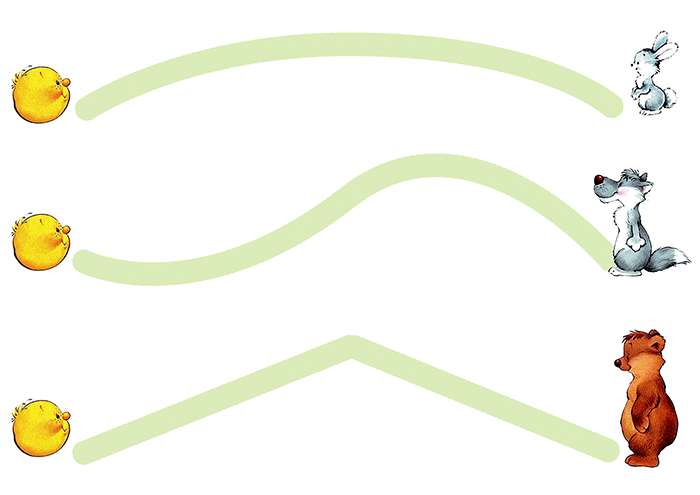 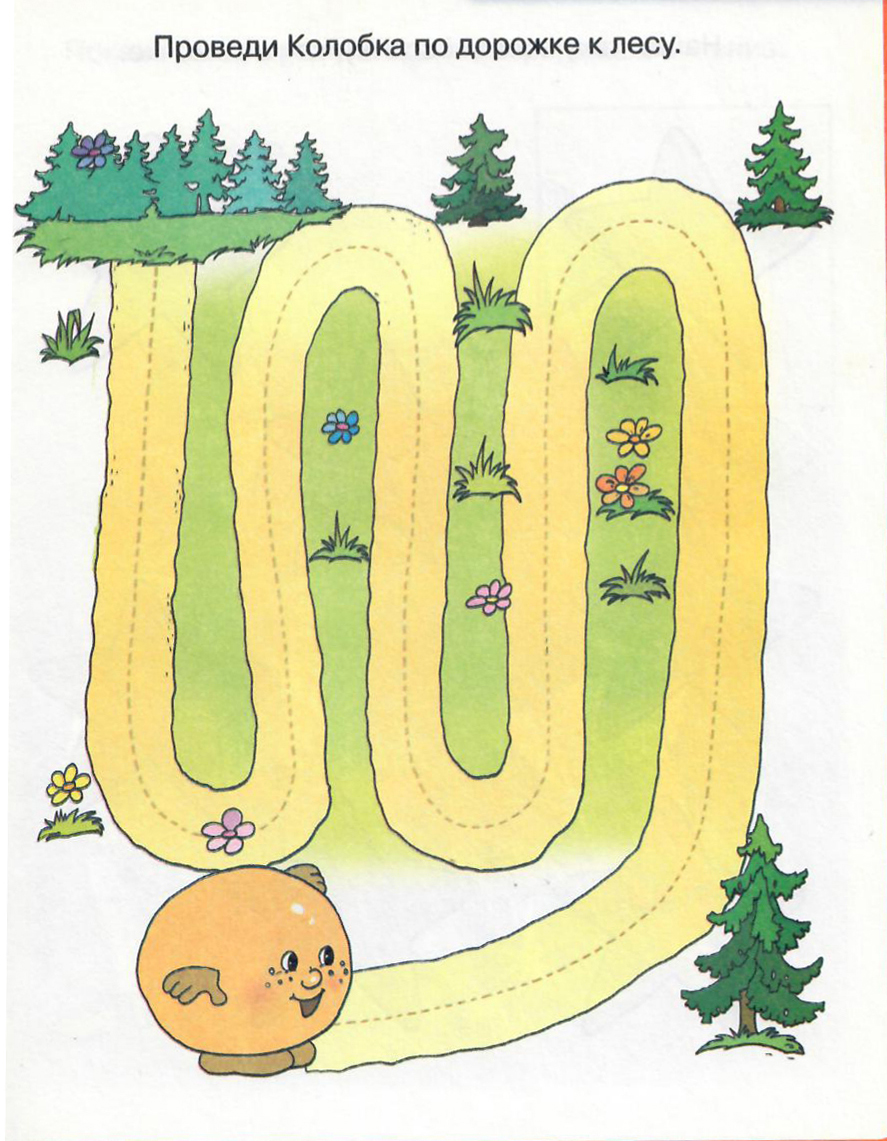 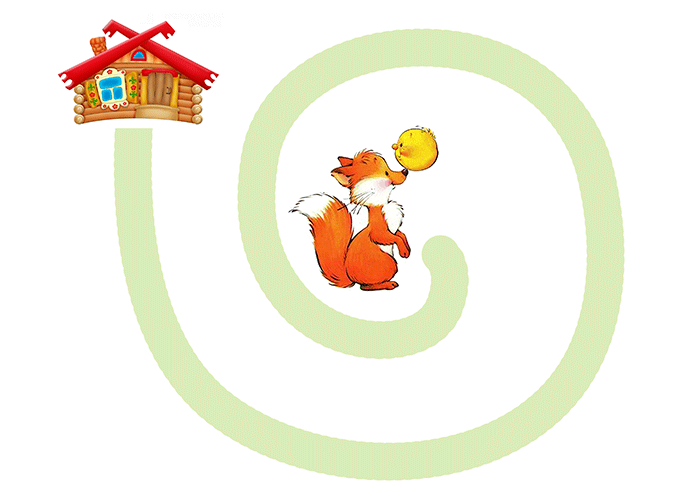 